Конкурс для 7-8 классов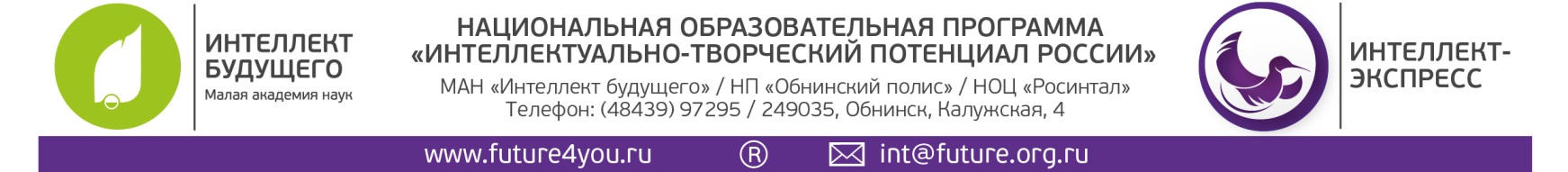 «Всеобщая история»Таблица ответов№п/пОтветЗАДАНИЕ №1Б. В.ЗАДАНИЕ №2а) поиск морского пути в Индиюг) усилившийся интерес к дальним странам после крестовых походовЗАДАНИЕ №3А-5; Б-2;  В-3;  Г-1.ЗАДАНИЕ №4А-6; Б-1; В-3; Г-5.ЗАДАНИЕ №5а) Николае КоперникеЗАДАНИЕ №6г) телеграфЗАДАНИЕ №7Б. Д. Е.Речь идёт о Договоре о продаже Россией полуострова Аляска (Вашингтон, 18/30 марта 1867 г.)ЗАДАНИЕ №8г) отдельной ванной комнатыЗАДАНИЕ №9а) Джалалиддин АкбарЗАДАНИЕ №10г) изобретение паровой машины двойного действияЗАДАНИЕ №11в) ветряные мельницыЗАДАНИЕ №12б) абсолютная монархияЗАДАНИЕ №13об ОдессеЗАДАНИЕ №14а) Венский конгрессЗАДАНИЕ №15омнибус